Додаток
до постанови Верховної Ради України 
 від 				2020 року №Викопіювання із кадастрової карти (плану) 
міста Ніжин Чернігівської області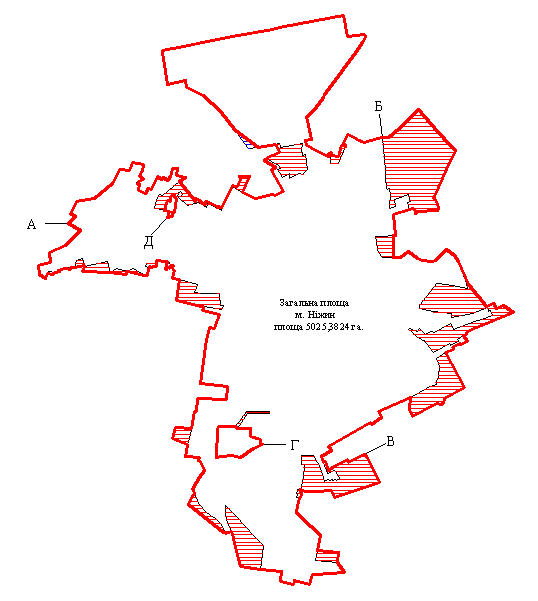 _____________________Опис меж:Умовні позначення:від А до Б – територія Вертіївської сільської радивід Б до В – територія Ніжинської міської ради (Кунашівський старостинський округ)від В до А – територія Ніжинської сільської радивід Г до Г – територія Ніжинської сільської радивід Д до Д – територія Ніжинської сільської ради